Писмо с изх. № 16-19-32/29.04.2020г. на Министерството на здравеопазването до РЗИ-Добрич за установена липса на 30  броя специални рецептурни бланки /зелени/, за предписване и отпускане на лекарствени продукти, съдържащи наркотични вещества:  серия А от № 17733531 до № 17733560 включително, обявени от РЗИ-Силистра за невалидни от 29.04.2020г. 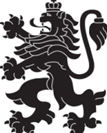 РЕПУБЛИКА БЪЛГАРИЯМинистерство на здравеопазванетоРегионална здравна инспекция-Добрич